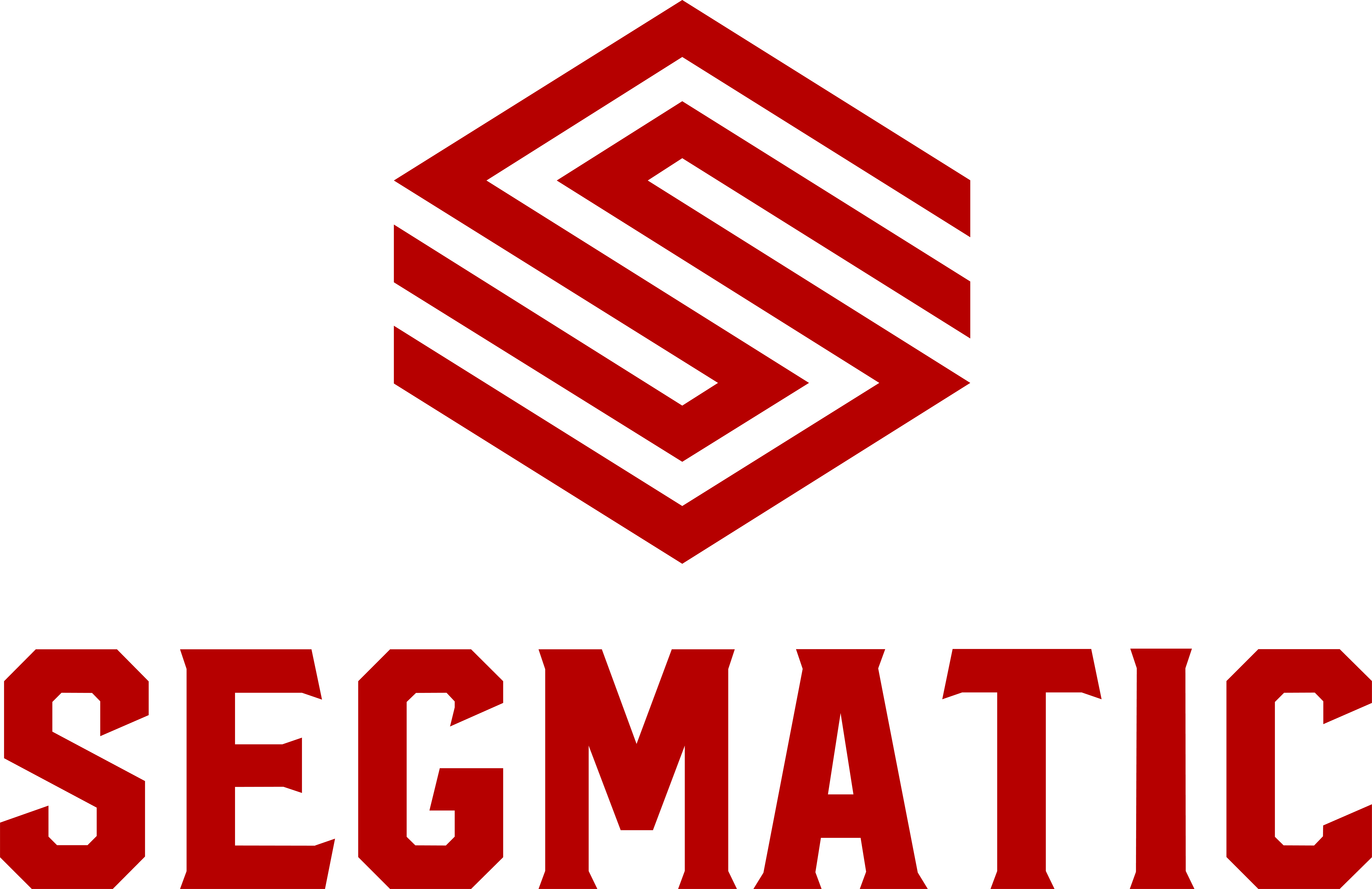 Бренд Segmatic рожден для создания идеального сочетания между ценой и качеством на рынке автомобильных запчастей.Новейшие проверенные технологии лежат в основе разработки и производства продукции Segmatic. При создании изделий компания ориентирована на высокое качество и долговечность своей продукции. Бренд Segmatic собрал все основные потребности клиентов мира автозапчастей.Ассортимент Segmatic разработан опытными европейскими специалистами автомобильных компонентов. Продукция отвечает требованиям безопасности дорожного движения и европейским стандартам качества, подтвержденные сертификатами.Направлениями производства являются детали и расходные материалы для автомобилей японского, корейского, американского и европейского производства.Ассортимент компании включает Патрубки турбокомпрессоровПатрубки радиаторовПатрубки системы вентиляцииПатрубки теплообменниковПатрубки обогревателейПатрубки водяных насосовПатрубки вентиляции картерных газовПатрубки масляных радиаторовПатрубки интеркулеровТормозные цилиндры, цилиндры сцепленияРемкомплекты суппортовРемкомплекты головного цилиндраПоршниНаправляющие суппорта с ремкомплектом, Монтажные комплекты для колодокРаспорные планки для колодокАссортимент компании покрывает широкий спектр потребностей рынка автозапчастей.В настоящее время ведется активная работа над включением новых товарных групп для рынка стран СНГ. Каждая деталь производится из качественных материалов на современном высокоточном оборудовании и проходит несколько этапов проверки от проектирования до реализации, при этом воссоздавая на стендах критические условия, максимально приближенные к реальным.Одной из задач компании является создание первоклассного сервиса для клиентов.Основными принципами развития бренда Segmatic выделяет следующие:развитие технологий производстварасширение ассортимента продукцииразвитие клиентского сервисаРазнообразие в предложении — это отражение способности сочетать множество различных сильных сторон и возможностей компании, объединяя их в сильное и привлекательное ценностное предложение, отвечающее ожиданиям клиентов.Segmatic дает 12 месяцев гарантии на запчасти.Segmatic – новое слово в надежности.